ГЛАВАМ АДМИНИСТРАЦИЙ МУНИЦИПАЛЬНЫХ РАЙОНОВ И МЭРАМ ГОРОДСКИХ ОКРУГОВ ЧЕЧЕНСКОЙ РЕСПУБЛИКИУправление Федеральной службы государственной регистрации, кадастра и картографии по Чеченской Республике просит Вас рассмотреть вопрос о публикации в средствах массовой информации периодическом издании (районная газета) статью посвященную изменениям в учетно-регистрационной системе, а также на сайте администрации.О проведенной публикации просим сообщить с указанием ссылки в срок до 01.06.2024г.Приложение: на 1 листе.С уважением,	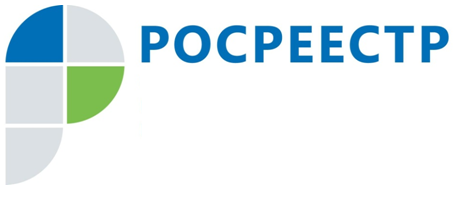 #РосреестрЦифра дня: площади земельных участков с установленными границамиВ Едином государственном реестре недвижимости (ЕГРН) содержатся сведения о 344572 земельных участках Чеченской Республики с установленными границами.Всего по данным на 1 апреля 2024 года в реестре недвижимости содержатся сведения о 488063 земельных участках.Росреестр наполняет ЕГРН точными сведениями о границах между субъектами Российской Федерации, границах муниципальных образований, населенных пунктов и границах земельных участков региона.«Уточнение границ земельных участков необходимо для соблюдения правовых режимов земельных участков и очень важно для социального и экономического развития нашей республики, для градостроительства, оценки бюджетных вложений и прогнозов инвестиций», – прокомментировал Абу Шаипов, заместитель руководителя Управления Росреестра по Чеченской Республике.Установление границ происходит по инициативе владельцев земельных участков. С этой целью достаточно обратиться к кадастровому инженеру, который подготовит межевой план. После чего документы о проведенных работах направляются Росреестр. Подать документы можно через офисы МФЦ. За внесение в ЕГРН сведений о границах объекта недвижимости плата не взимается.Справочно: Как уточняются границы земельного участка – такая процедура проводится в отношении земельных участков, у которых точные границы не определены (координаты характерных точек границ не установлены). Обязательное требование об уточнении границ установлено только для участков, находящихся в публичной собственности, которые предоставляются без торгов.Уточнить границы земельного участка можно при выполнении кадастровых или комплексных кадастровых работ. В рамках этих процедур обязательно согласуются уточненных границы.Новые сведения о границах земельного участка вносятся в ЕГРН.Заместитель руководителя Управления Росреестра по Чеченской РеспубликеА.Л. ШаиповФЕДЕРАЛЬНАЯ СЛУЖБА ГОСУДАРСТВЕННОЙ РЕГИСТРАЦИИ, КАДАСТРА И КАРТОГРАФИИ(РОСРЕЕСТР)Управление Федеральной службы государственной регистрации, кадастра и картографии по Чеченской Республике (Управление Росреестра по Чеченской Республике)ЗАМЕСТИТЕЛЬ РУКОВОДИТЕЛЯул. Моздокская, 35, г. Грозный, 364020                                     тел.: (8712) 22-31-29, факс: (8712) 22-22-89e-mail.: 20_upr@rosreestr.ru, http://www.rosreestr.gov.ru                              А.Л. Шаипов